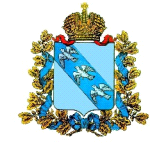 АДМИНИСТРАЦИЯЗУЕВСКОГО СЕЛЬСОВЕТАСОЛНЦЕВСКОГО РАЙОНА                                                  КУРСКОЙ ОБЛАСТИРаспоряжение от 8 сентября 2021года    №  65                       с.ЗуевкаО введении ограничения пребывания граждан в лесах и въездах в них транспортных средств на территории Зуевского сельсовета Солнцевского района Курской областиВ соответствии с Лесным кодексом Российской Федерации, Федеральным законом от 21.12.1994 №69-ФЗ «О пожарной безопасности», Правилами пожарной безопасности в лесах, утвержденными Постановлением Правительства Российской Федерации от 07 октября 2020  года №1614, приказом Комитета природных ресурсов Курской области от 29.07.2021 г. №01-08/551, в целях введения ограничения пребывания граждан в лесах и въездах в них транспортных средств, Администрация Зуевского сельсовета Солнцевского районаПОСТАНОВЛЯЕТ:1. Ввести ограничение пребывания граждан в лесах и въездах в них транспортных средств на территории Зуевского сельсовета с 09 сентября 2021 года.2. Проводить разъяснительную беседу с населением по вопросу соблюдения требований пожарной безопасности в лесах.3. Регулярно принимать участие в проводимых рейдах по выявлению и пресечению фактов нарушения Правил пожарной безопасности в лесах, утвержденных Постановлением Правительства Российской Федерации от 07 октября 2020 года №1614. 4. Разместить  в сети интернет информацию о введении ограничения пребывания граждан в лесах и въездах в них транспортных средств на территории Зуевского сельсовета с 09 сентября 2021 года.5. Контроль за выполнением данного распоряжения оставляю за собой.6. Распоряжение вступает в силу со дня его подписания.Глава Зуевского сельсовета                                              М. А. Стрекалова